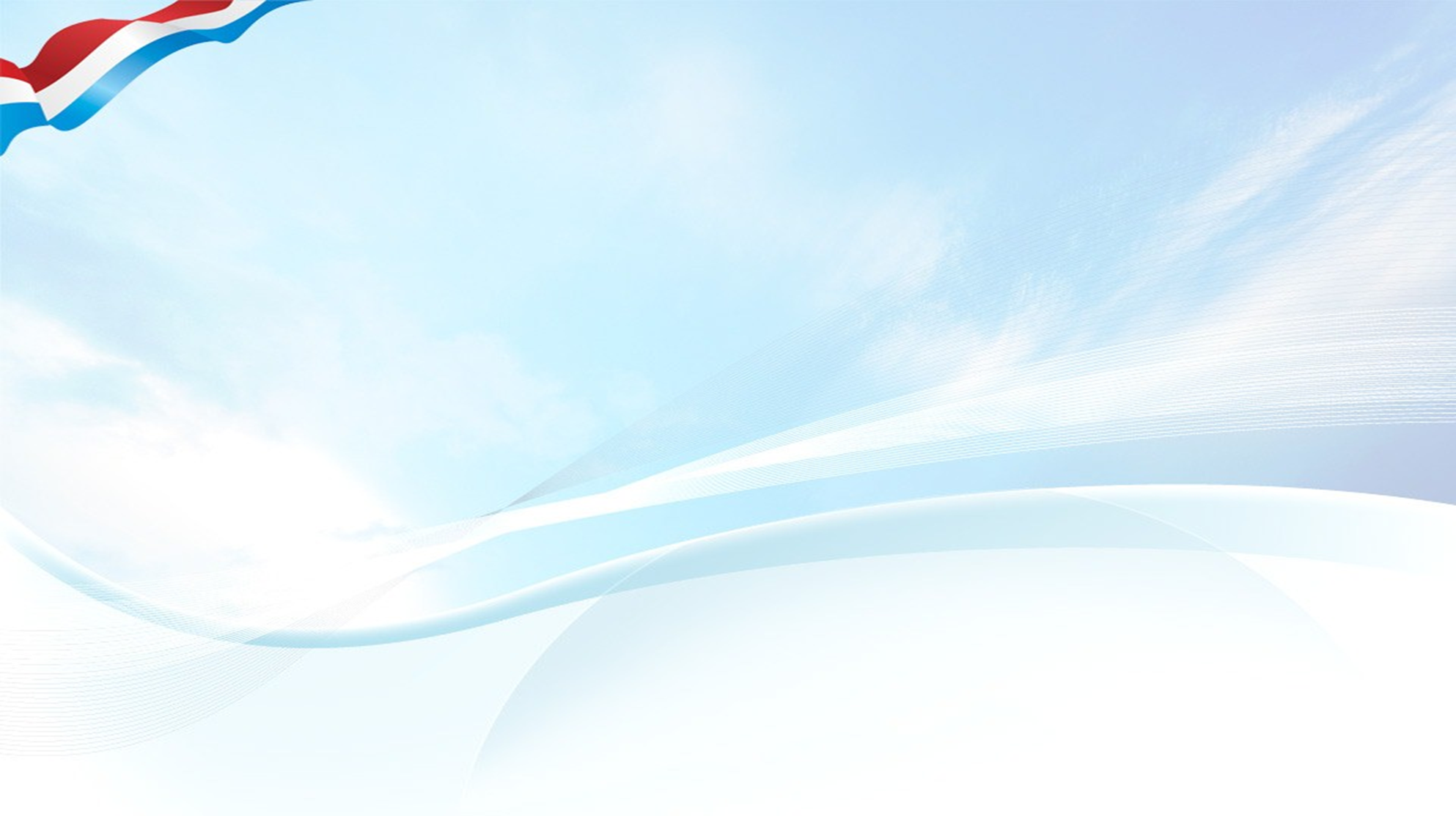 Ежемесячное пособие на ребенка в студенческой семье	Получателем ежемесячного пособия на ребенка в студенческой семье является один из родителей или единственный родитель на каждого рожденного, совместно проживающего с ним ребенка, в период до достижения ребёнком возраста шестнадцати лет, а на ребёнка, учащегося общеобразовательного учреждения – до окончания им обучения, но не более чем до достижения им возраста восемнадцати лет, в семьях со среднедушевым доходом, размер которого не превышает величины прожиточного минимума в расчете на душу населения, установленной Правительством Самарской области по состоянию на первое число текущего квартала.	Единственный родитель – это одинокая мать или один из родителей, в случае если другой родитель ребенка умер, решением суда лишен или ограничен в родительских правах, или в установленном законом порядке признан безвестно отсутствующим либо объявлен умершим.	Назначение ежемесячного пособия на ребенка в студенческой семье производится органом, осуществляющим социальную поддержку населения по месту жительства родителя (далее – уполномоченный орган), с которым проживает ребенок, на основании:-	заявления о назначении ежемесячного пособия на ребенка в студенческой семье;-	документа, удостоверяющего личность родителя и/или личность представителя родителя и документа, подтверждающего полномочия представителя родителя;-	документов о доходах семьи;-	свидетельства о рождении ребенка (детей);-	документа (информации) с места жительства ребенка (детей) о совместном его (их) проживании с родителем (домовая книга (поквартирная карточка) и её копия или выписка из домовой книги (поквартирной карточки), подтверждающая совместное проживание (регистрацию) родителя (родителей) и детей по одному адресу, в случае отсутствия регистрации - решение суда или другие документы, подтверждающее факт совместного проживания родителей и детей по соответствующему адресу);-	справки из образовательного учреждения высшего, среднего или начального профессионального образования или его филиала, имеющего государственную аккредитацию, об учебе родителей или единственного родителя по очной форме обучения.	Дополнительно предоставляются: в случае лишения либо ограничения родительских прав второго родителя - решение суда, в случае смерти второго родителя или объявления его умершим, либо признания его безвестно отсутствующим - свидетельство о смерти, решение суда, подтверждающее признание родителя безвестно отсутствующим; при обращении одинокой матери – документ (информация) из органов ЗАГСа об основании внесения в свидетельство о рождении ребенка сведений об отце.	Ежемесячное пособие на ребенка в студенческой семье назначается и предоставляется с месяца, в котором подано заявление о назначении этой выплаты с документами, которые заявитель представляет самостоятельно, на период двенадцати месяцев.	Ежемесячное пособие на ребенка в студенческой семье выплачивается по месяц исполнения ребенку шестнадцати лет, а для учащегося общеобразовательного учреждения – по месяц окончания обучения, но не более чем по месяц достижения им возраста восемнадцати лет. 	Выплата ежемесячного пособия на ребенка в студенческой семье осуществляется по месяц окончания обучения одного из родителей или единственного родителя.	При предоставлении документов в течение последнего календарного месяца периода выплаты ежемесячного пособия  на ребенка в студенческой семье или в течение календарного месяца, следующего за месяцем окончания выплаты ежемесячного пособия на ребенка в студенческой семье, выплата ежемесячного пособия на ребенка в студенческой семье назначается с месяца, следующего за месяцем окончания указанной выплаты. В случае обращения за назначением выплаты ежемесячного пособия на ребенка в студенческой семье по истечении указанного срока она назначается с месяца обращения. Размер пособия на ребенка в студенческой семье -3 000 руб.